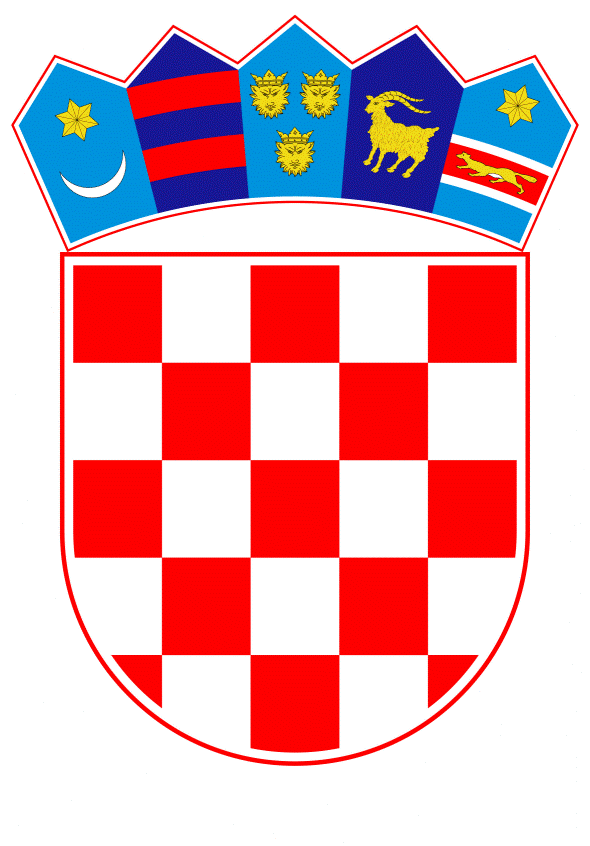 VLADA REPUBLIKE HRVATSKEZagreb, 17. kolovoza 2023.______________________________________________________________________________________________________________________________________________________________________________________________________________________________PrijedlogNa temelju članka 31. stavka 2. Zakona o Vladi Republike Hrvatske („Narodne novine“, br. 150/11., 119/14., 93/16., 116/18. i 80/22.), a u vezi s člankom 23. stavkom 7. podstavkom 3. i člankom 25. stavkom 4. Zakona o izvršavanju Državnog proračuna Republike Hrvatske za 2023. godinu („Narodne novine“, br. 145/22. i 63/23.), Vlada Republike Hrvatske je na sjednici održanoj ________2023. donijelaO D L U K Uo suglasnosti s povećanjem iznosa sredstava za ugovaranje za poziv na dodjelu bespovratnih sredstava NPOO.C4.3.R3-I4.01 „Izgradnja i opremanje centara za starije osobe (izvaninstitucijske i institucijske usluge)“, u okviru komponente 4 - Tržište rada i socijalna zaštita, Nacionalnog plana oporavka i otpornosti 2021. - 2026.I.Daje se suglasnost Ministarstvu rada, mirovinskoga sustava, obitelji i socijalne politike za povećanje iznosa sredstava za ugovaranje za 54.000.000,00 eura.Povećanje se odnosi na ugovaranje dodatnih projekata za objavljeni poziv na dodjelu bespovratnih sredstava NPOO.C4.3.R3-I4.01 „Izgradnja i opremanje centara za starije osobe (izvaninstitucijske i institucijske usluge)“, u okviru komponente 4 - Tržište rada i socijalna zaštita, Nacionalnog plana oporavka i otpornosti 2021. - 2026.II.Zadužuje se Ministarstvo rada, mirovinskoga sustava, obitelji i socijalne politike za nastavak procedure dodjeljivanja sredstava za projekte iz točke I. ove Odluke, do maksimalnog iznosa od 104.000.000,00 eura.III.Financijska sredstva za provedbu aktivnosti iz točke I. ove Odluke osigurat će se u državnom proračunu Republike Hrvatske za 2024. godinu i projekcijama za 2025. i 2026. godinu, na kapitalnom projektu K877005 Izgradnja i opremanje centara za starije osobe - NPOO, na izvoru financiranja 11, u okviru ukupnog limita Razdjela 086 Ministarstvo rada, mirovinskoga sustava, obitelji i socijalne politike, Glave 08605, u iznosu od 18.000.000,00 eura u 2024., 19.000.000,00 eura u 2025. i 17.000.000,00 eura 2026.IV.Ova Odluka stupa na snagu danom donošenja.  KLASA: URBROJ: Zagreb, PREDSJEDNIKmr. sc. Andrej PlenkovićO B R A Z L O Ž E NJ EPotreba za unaprjeđenjem skrbi i usluga za starije osobe naglašena je u Nacionalnom planu razvoja socijalnih usluga za razdoblje 2021. – 2027. kao ključnom strateškom dokumentu u području razvoja socijalnih usluga iz nadležnosti Ministarstva rada, mirovinskoga sustava, obitelji i socijalne politike. Planom su utvrđeni prioriteti razvoja socijalnih usluga te su iskazane potrebe svih korisničkih skupina sa različitim oblicima skrbi, pa tako i u odnosu na osobe starije životne dobi, s ciljem postizanja sustavnog i cjelovitog plana skrbi.Uvidom u podatke o dostupnosti socijalnih usluga, istaknuto je da su u svim županijama razvijene socijalne usluge za starije osobe, no njihov kapacitet nije dostatan i nije regionalno ravnomjerno ujednačen te su potrebe za dugotrajnom skrbi u porastu. Starijim osobama kojima je zbog otežane funkcionalne sposobnosti i narušenog zdravstvenog stanja potrebna pomoć i nadzor druge osobe u zadovoljenu svih potreba u punom opsegu, nužno je osigurati primjerene usluge dugotrajne intenzivne skrbi. Ujedno, potrebno je razvijati uslugu boravka, uslugu pomoći u kući, kao i druge usluge koje povećavaju kvalitetu života starijih osoba.Slijedom navedenog, u Nacionalnom planu oporavka i otpornosti 2021. - 2026., u komponenti „Razvoj usluga u zajednici radi prevencije institucionalizacije“ predviđena je investicija „Izgradnja i opremanje centara za starije osobe“. Naime, dodatni kapaciteti za pružanje usluga smještaja osigurat će se izgradnjom centara za starije osobe koji će pružati raznovrsne usluge primjerene potrebama korisnika u sredini u kojoj žive. Izgradnjom centara za starije osobe omogućit će se dostupnost u korištenju raznovrsnih izvaninstitucionalnih usluga radi poboljšanja kvalitete življenja u vlastitom domu, osiguranje integrirane skrbi funkcionalnim spajanjem zdravstvenih ustanova na primarnoj razini s centrima za starije osobe, te usluge smještaja za korisnike kojima je zbog otežane funkcionalne sposobnosti i narušenog zdravstvenog stanja potrebna pomoć i nadzor druge osobe u zadovoljenju svih potreba.Budući da su sredstva osigurana Nacionalnim planom oporavka i otpornosti i dostatna za financiranje i opremanje 8 centara za starije osobe, kao i osiguranje 969 smještajnih kapaciteta i 2.422 izvaninstitucijske usluge, a potrebe za uslugama za starije osobe su puno veće, smatra se opravdanim osigurati dodatna sredstva za financiranje izgradnje i opremanja većeg broja centara za starije osobe. Dodatnim sredstvima u iznosu od 54.000.000,00 eura financirala bi se izgradnja i opremanje dodatnih 10 centara za starije osobe sa smještajnim kapacitetom za 826 korisnika i 2.099 izvaninstitucijskih usluga.Slijedom navedenoga, predlaže se Vladi Republike Hrvatske donošenje ove Odluke.Predlagatelj:Ministarstvo rada, mirovinskoga sustava, obitelji i socijalne politikePredmet:Prijedlog odluke o suglasnosti s povećanjem iznosa sredstava za ugovaranje za poziv na dodjelu bespovratnih sredstava NPOO.C4.3.R3-I4.01 „Izgradnja i opremanje centara za starije osobe (izvaninstitucijske i institucijske usluge)“, u okviru komponente 4 - Tržište rada i socijalna zaštita, Nacionalnog plana oporavka i otpornosti 2021. - 2026.